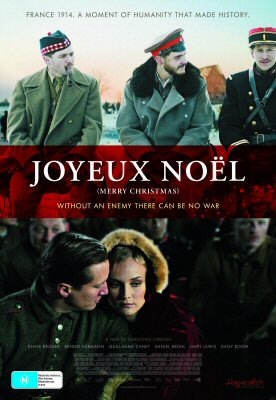 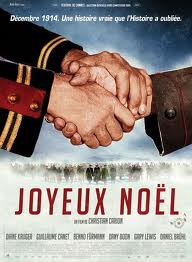 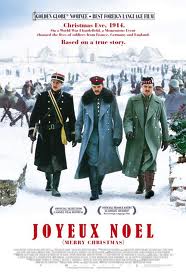 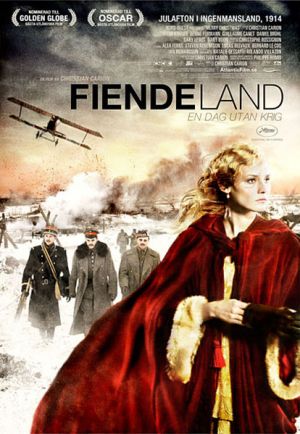 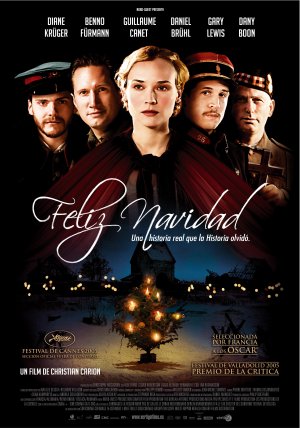 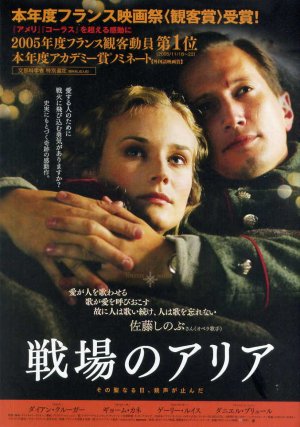 Joyeux Noël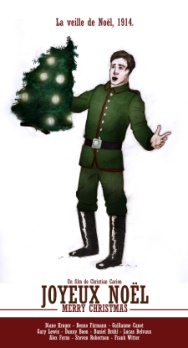 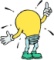 Joyeux Noël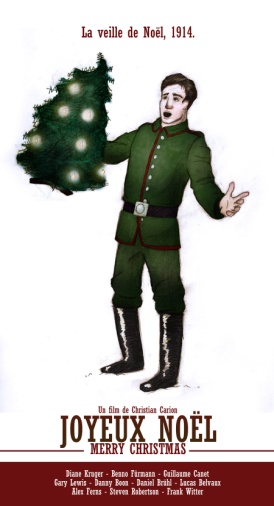 Joyeux Noël 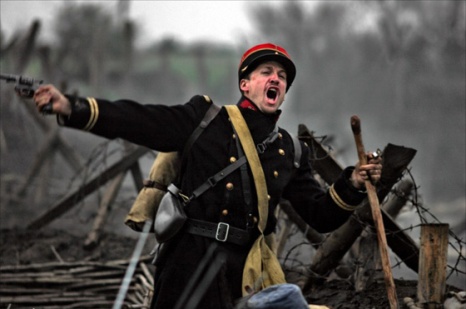 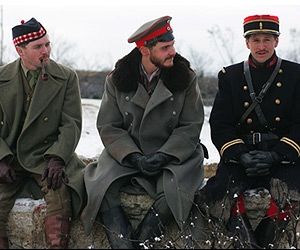 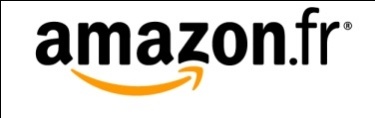 EhJoyeux NoëlJoyeux Noël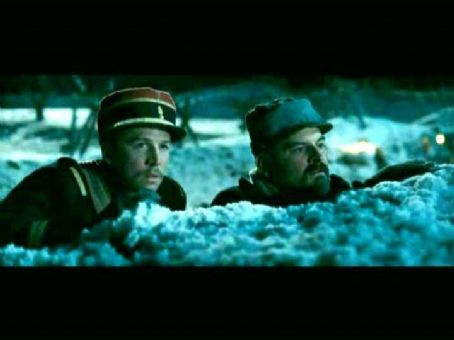 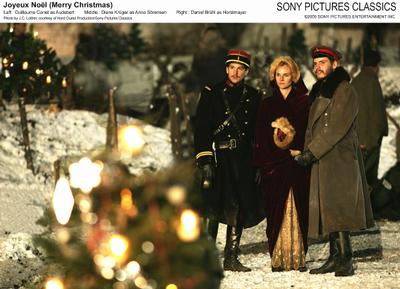 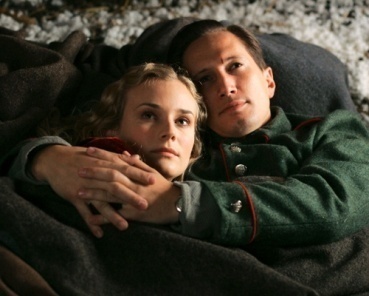 Joyeux Noël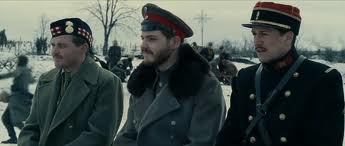 Joyeux NoelJoyeux Noël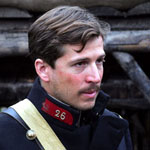 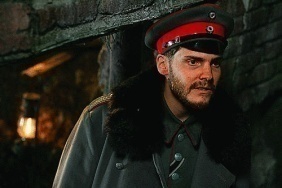 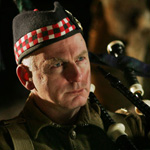 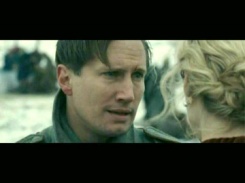 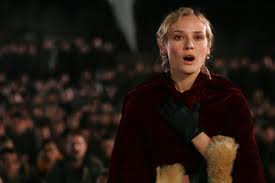 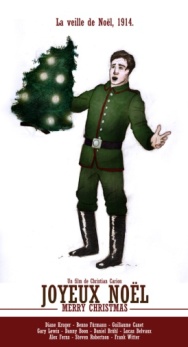 Joyeux Noël